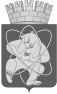 Городской округ«Закрытое административно – территориальное образование  Железногорск Красноярского края»АДМИНИСТРАЦИЯ ЗАТО г. ЖЕЛЕЗНОГОРСКРАСПОРЯЖЕНИЕ   20.10.2023                                                                                                                             №  648 прг. ЖелезногорскОб утверждении плана проведения проверок при осуществлении контроля за выполнением коллективного договора (изменений и дополнений к нему) сторонами, его подписавшими, на 2024 год 	В соответствии со статьей 51 Трудового кодекса Российской Федерации, Постановлением Правительства Красноярского края от 30.08.2016 № 430-п «Об утверждении Порядка уведомительной регистрации краевых и территориальных соглашений, коллективных договоров, изменений и дополнений к ним, осуществления контроля за их выполнением»,    	1. Утвердить План проведения проверок при осуществлении контроля за выполнением коллективного договора (изменений и дополнений к нему) сторонами, его подписавшими, на 2024 год (приложение). 	2. Назначить лицом, уполномоченным на проведение проверок, главного специалиста – экономиста по труду в отделе кадров и муниципальной службы Управления по правовой и кадровой работе Администрации ЗАТО                                 г. Железногорск Гайкову Елену Николаевну.	3. Руководителю Управления по правовой и кадровой работе Администрации ЗАТО г. Железногорск  (Л.В. Ридель) ознакомить руководителей проверяемых организаций с планом проведения проверок под роспись.	4. Начальнику отдела общественных связей Администрации ЗАТО                                  г. Железногорск (И.С. Архипова) разместить настоящее распоряжение на официальном сайте Администрации ЗАТО г. Железногорск в информационно – телекоммуникационной сети «Интернет».	5.  Контроль над исполнением настоящего распоряжения оставляю за собой.                  	6.  Распоряжение вступает в силу с момента его подписания.Глава ЗАТО г. Железногорск                                                                 Д.М. ЧернятинПЛАНпроведения проверокпри осуществлении контроля за выполнением коллективного договора (изменений и дополнений к нему) сторонами, его подписавшими, на 2024 годПриложение  к распоряжению АдминистрацииЗАТО  г. Железногорскот 20.10.2023 № 648 пр№п/пНаименование  
  организации,  
   в отношении которой проводится плановая проверкаФорма     
   плановой   
   проверки    
Дата   
  начала  
проведения
 плановой 
 проверкиДата окончания проведения плановой проверки124561Муниципальное бюджетное общеобразовательное учреждение «Средняя школа  № 106 с углубленным изучением математики»выездная15.01.202426.01.20242Муниципальное бюджетное общеобразовательное учреждение Лицей № 103 «Гармония»выездная29.01.202409.02.20243Муниципальное бюджетное общеобразовательное учреждение «Средняя школа  № 100»выездная05.02.202416.02.20244Муниципальное бюджетное учреждение «Спортивная школа по спортивным играм «Смена»выездная19.02.202401.03.20245Муниципальное автономное учреждение Спортивная школа «Юность»выездная26.02.202407.03.20246Краевое государственное бюджетное профессиональное образовательное учреждение «Техникум инновационных промышленных технологий и сервиса»выездная04.03.202415.03.20247Муниципальное казенное учреждение «Управление культуры»выездная08.04.202419.04.20248Муниципальное автономное учреждение дополнительного образования    детский оздоровительно-образовательный центр «Горный»выездная13.05.202424.05.20249Муниципальное автономное учреждение дополнительного образования детский оздоровительно-образовательный центр "Орбита"выездная20.05.202431.05.202410Общество с ограниченной отчетственностью «КрасЭко-Электро»выездная19.08.202430.08.202411Краевое государственное бюджетное учреждение социального обслуживания «Комплексный центр социального обслуживания населения «Железногорский»выездная07.10.202418.10.202412Общество с ограниченной ответственностью «Городская телефонная сеть»выездная14.10.202425.10.2024